Что такое социально-психологическое тестирование?Социально-психологическое тестирование проводится в соответствии с приказом Министерства образования и науки Российской Федерации от 16 июня 2014 года N 658 "Об утверждении Порядка проведения социально-психологического тестирования лиц, обучающихся в общеобразовательных организациях и профессиональных образовательных организациях, а также в образовательных организациях высшего образования".Тестирование проводится в форме групповой и индивидуальной психологической диагностики в начале учебного года и охватывает весь контингент обучающихся (1-4 курсы). Ответственный за проведение и оценку результатов СПТ – педагог-психолог. Сводные результаты по итогам проведения данного обследования направляются в министерство образования Оренбургской области. Каждый обучающийся вправе узнать психологическую интерпретицию результатов прохождения им диагностики методикой СПТ.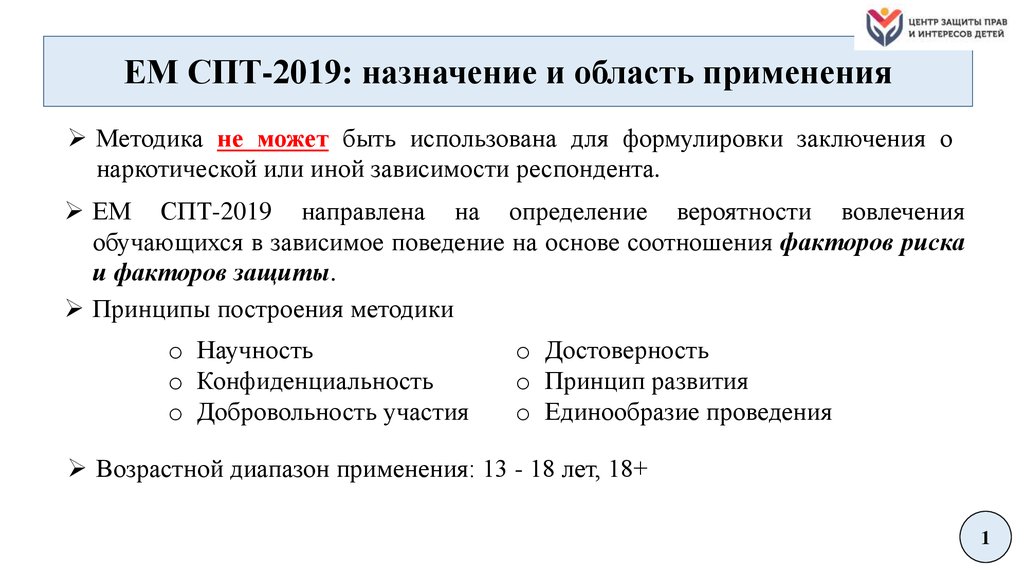 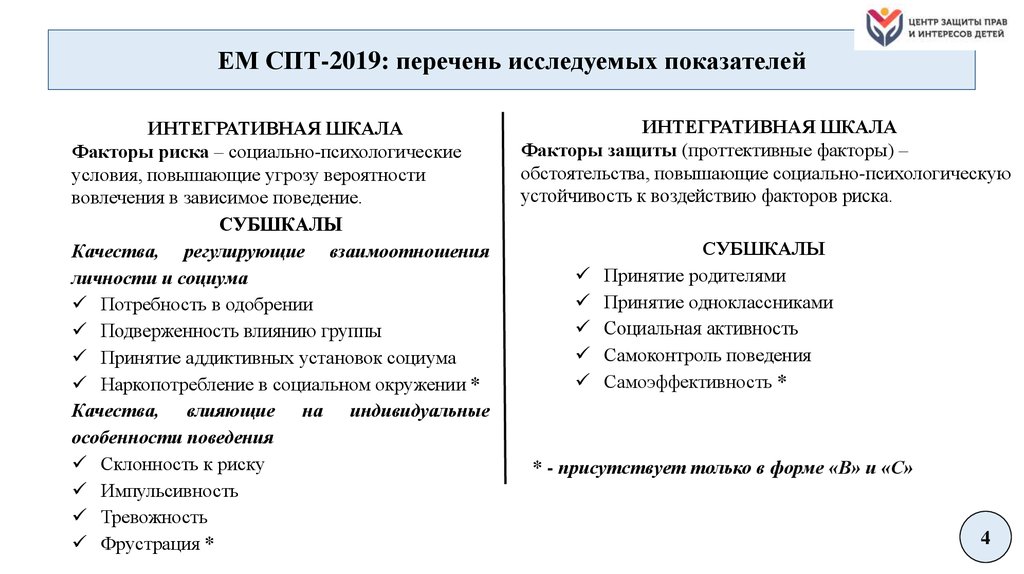 